108年度南安國中B棟老舊廁所整建工程成果108年度南安國中B棟老舊廁所整建工程成果108年度南安國中B棟老舊廁所整建工程成果108年度南安國中B棟老舊廁所整建工程成果完工日期108.8.20施工地點南安國中施工經費：新台幣2,979,990元施工經費：新台幣2,979,990元施工經費：新台幣2,979,990元施工經費：新台幣2,979,990元成果照片成果照片成果照片成果照片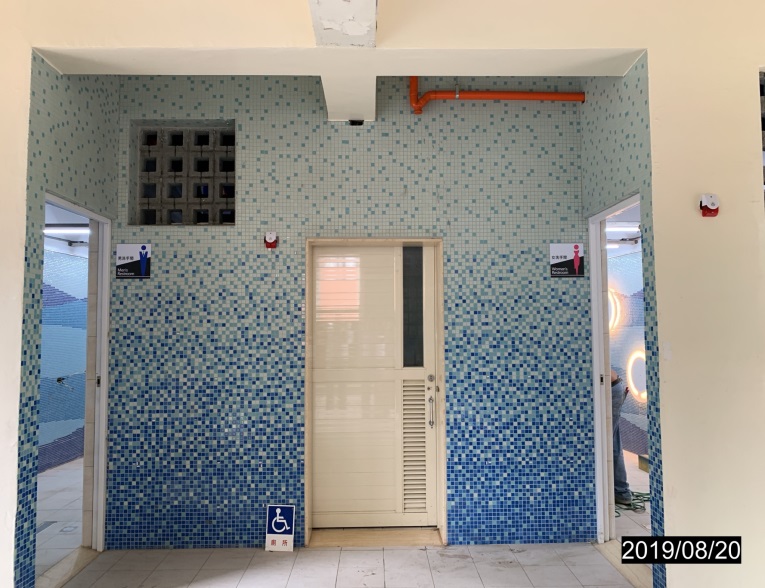 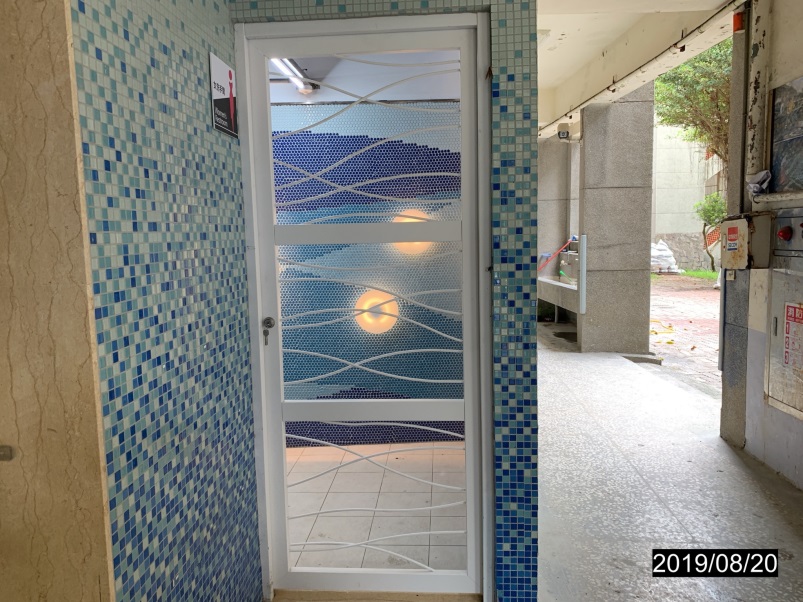 上方以空心磚取代窗戶，以利空氣流通上方以空心磚取代窗戶，以利空氣流通門採簍空設計，增加採光及保持室內通風乾燥門採簍空設計，增加採光及保持室內通風乾燥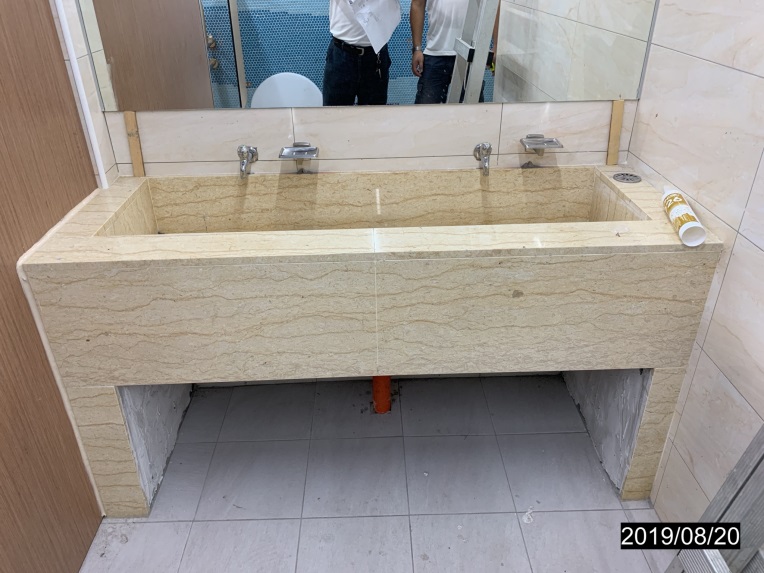 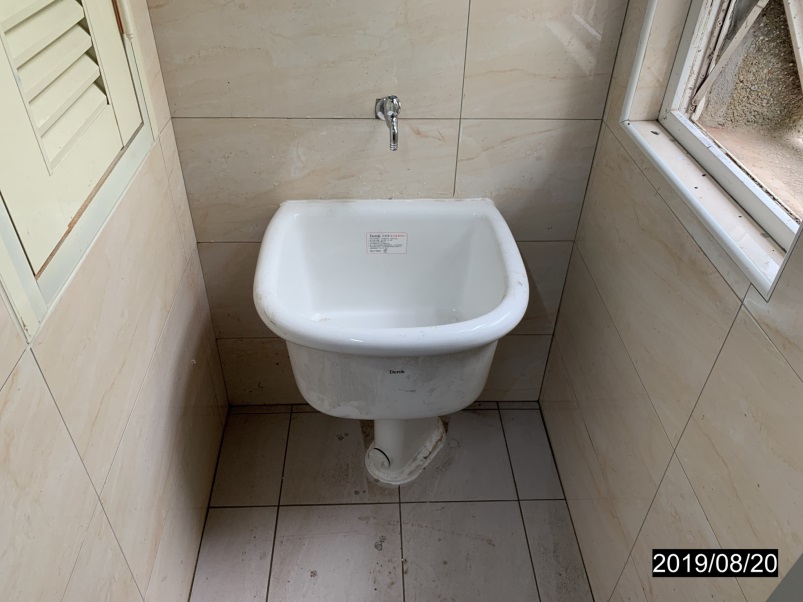 洗手台以整片大理石板施作，易於清理洗手台以整片大理石板施作，易於清理較低的拖把清洗盆，方便使用較低的拖把清洗盆，方便使用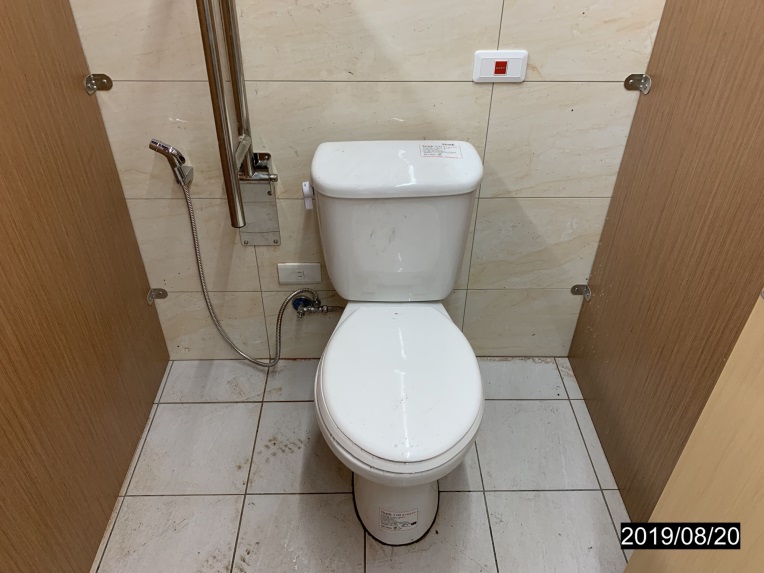 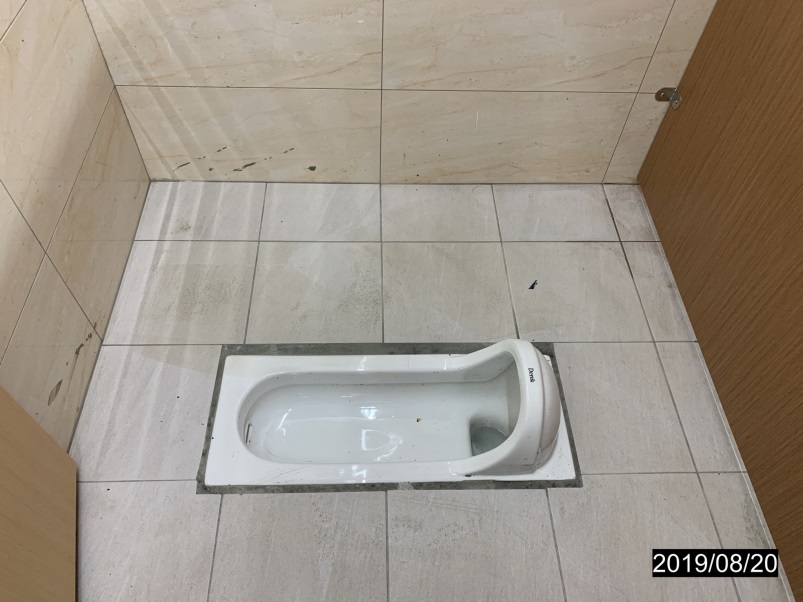 座式增加扶手及安全鈴座式增加扶手及安全鈴符合100-120cm寬度規範符合100-120cm寬度規範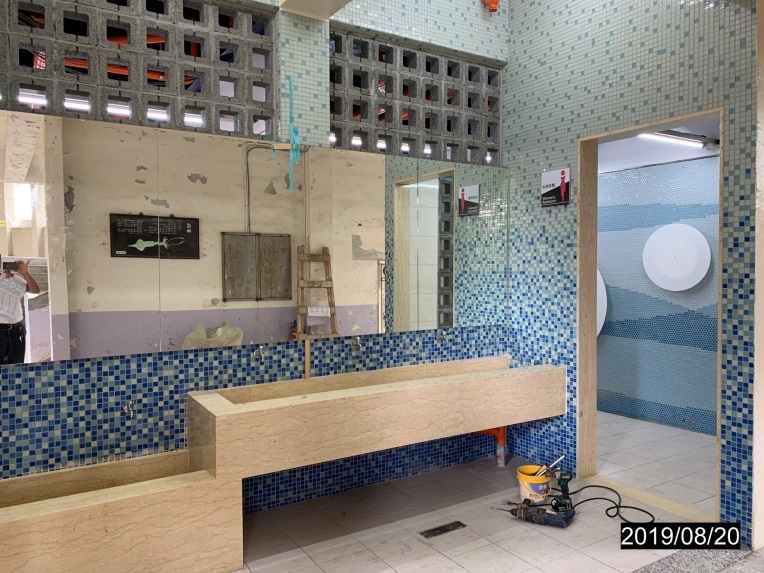 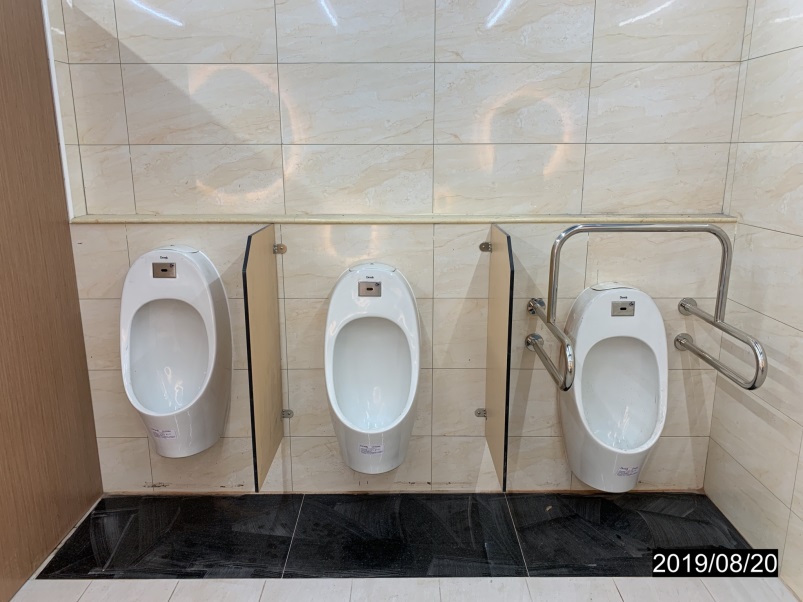 降低洗手台高度，並以整片大理石板施作，易於清理及使用降低洗手台高度，並以整片大理石板施作，易於清理及使用更換為感應式沖水，節省水資源使用；便器間加裝隔間，增加隱密性更換為感應式沖水，節省水資源使用；便器間加裝隔間，增加隱密性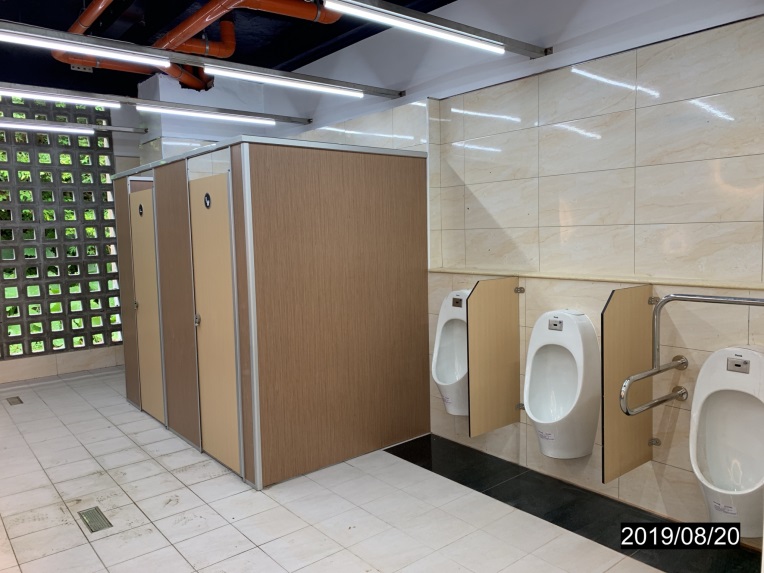 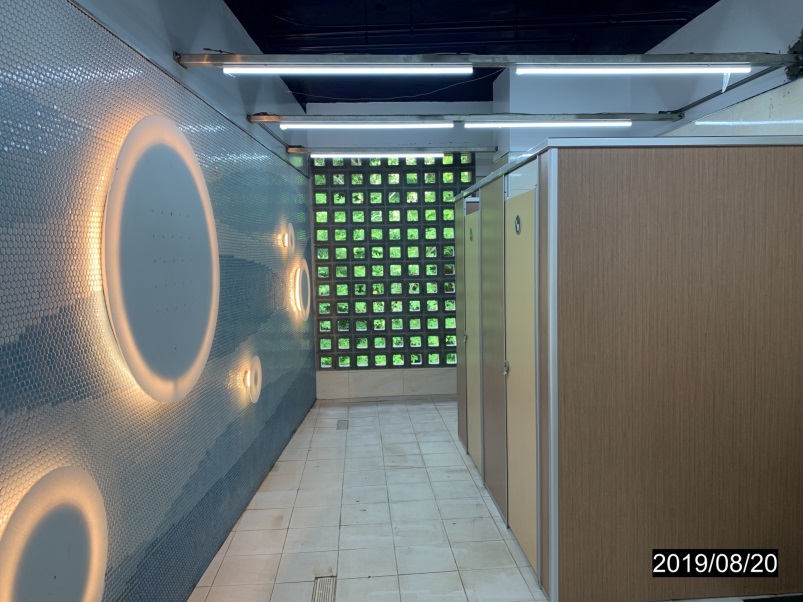 燈具改為LED燈，較明亮且省電燈具改為LED燈，較明亮且省電牆壁以磁磚拼出海洋風圖案，配合圓形LED燈牆壁以磁磚拼出海洋風圖案，配合圓形LED燈